VOTRE FICHE DE TIRAGE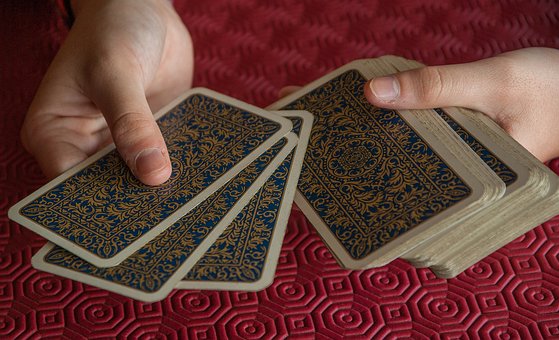 Ma personnalité, mon egole thème du tirageLe conseil du Tarot Carte N°1Carte N°2Carte N°3Interprétation 1Interprétation 2Interprétation 3Mes observations : points communs, regards, détailsMes observations : points communs, regards, détailsMes observations : points communs, regards, détailsMa phrase d'interprétationMa phrase d'interprétationMa phrase d'interprétation